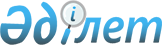 О покрытии расходов за питание детей, проживающих в интернатах при школах Денисовского районаПостановление акимата Денисовского района Костанайской области от 29 марта 2013 года № 100. Зарегистрировано Департаментом юстиции Костанайской области 29 апреля 2013 года № 4115

      В соответствии с пунктом 4 статьи 8 Закона Республики Казахстан от 27 июля 2007 года "Об образовании", пунктом 5 Правил предоставления социальной помощи гражданам, которым оказывается социальная помощь, утвержденных постановлением Правительства Республики Казахстан от 12 марта 2012 года № 320 "Об утверждении размеров, источников, видов и Правил предоставления социальной помощи гражданам, которым оказывается социальная помощь", акимат Денисовского района ПОСТАНОВЛЯЕТ:



      1. Расходы за питание детей, проживающих в интернатах при школах Денисовского района, покрывать за счет средств местного бюджета.



      2. Контроль за исполнением постановления возложить на заместителя акима района Подело Е.Н.



      3. Настоящее постановление вводится в действие по истечении десяти календарных дней после дня его первого официального опубликования.      Аким района                                В. Ионенко
					© 2012. РГП на ПХВ «Институт законодательства и правовой информации Республики Казахстан» Министерства юстиции Республики Казахстан
				